Yüksek Lisans Yönergesi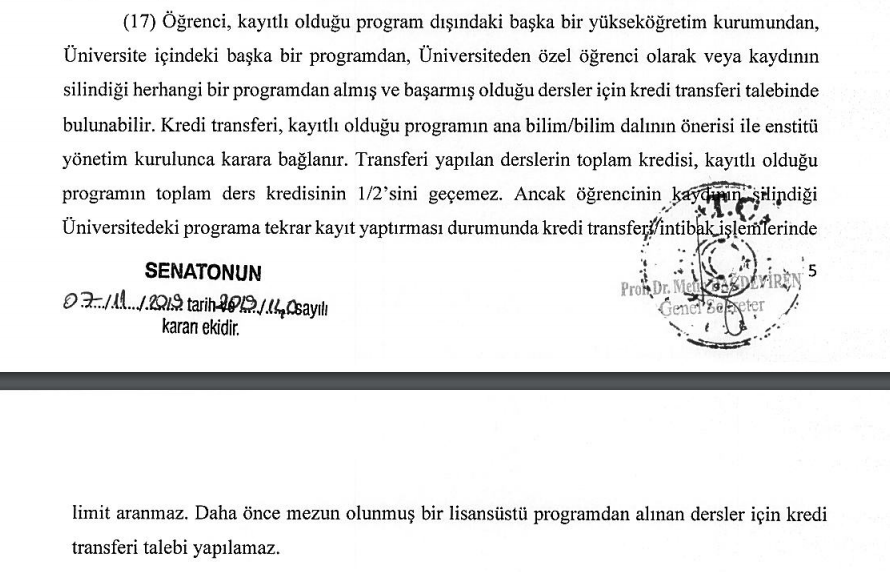 Doktora Yönergesi: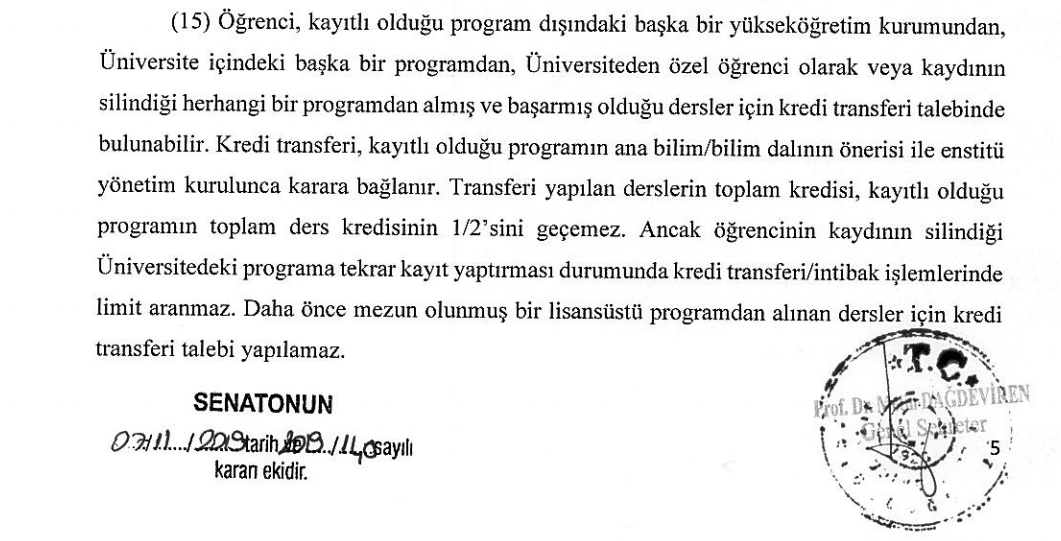 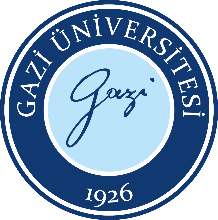 Bilişim EnstitüsüDers Saydırma Talep FormuBilişim EnstitüsüDers Saydırma Talep FormuBilişim EnstitüsüDers Saydırma Talep FormuBilişim EnstitüsüDers Saydırma Talep FormuBilişim EnstitüsüDers Saydırma Talep FormuDoküman No:Doküman No:Doküman No:Doküman No:Doküman No:Doküman No:Ortak – 4Ortak – 4Bilişim EnstitüsüDers Saydırma Talep FormuBilişim EnstitüsüDers Saydırma Talep FormuBilişim EnstitüsüDers Saydırma Talep FormuBilişim EnstitüsüDers Saydırma Talep FormuBilişim EnstitüsüDers Saydırma Talep FormuYayın Tarihi:Yayın Tarihi:Yayın Tarihi:Yayın Tarihi:Yayın Tarihi:Yayın Tarihi:24.06.202224.06.2022Bilişim EnstitüsüDers Saydırma Talep FormuBilişim EnstitüsüDers Saydırma Talep FormuBilişim EnstitüsüDers Saydırma Talep FormuBilişim EnstitüsüDers Saydırma Talep FormuBilişim EnstitüsüDers Saydırma Talep FormuRevizyon Tarihi:Revizyon Tarihi:Revizyon Tarihi:Revizyon Tarihi:Revizyon Tarihi:Revizyon Tarihi:Bilişim EnstitüsüDers Saydırma Talep FormuBilişim EnstitüsüDers Saydırma Talep FormuBilişim EnstitüsüDers Saydırma Talep FormuBilişim EnstitüsüDers Saydırma Talep FormuBilişim EnstitüsüDers Saydırma Talep FormuRevizyon No:Revizyon No:Revizyon No:Revizyon No:Revizyon No:Revizyon No:Bilişim EnstitüsüDers Saydırma Talep FormuBilişim EnstitüsüDers Saydırma Talep FormuBilişim EnstitüsüDers Saydırma Talep FormuBilişim EnstitüsüDers Saydırma Talep FormuBilişim EnstitüsüDers Saydırma Talep FormuSayfa:Sayfa:Sayfa:Sayfa:Sayfa:Sayfa:1/11/1ÖğrencininÖğrencininÖğrencininÖğrencininÖğrencininÖğrencininÖğrencininÖğrencininÖğrencininÖğrencininÖğrencininÖğrencininÖğrencininÖğrencininÖğrencininÖğrencininÖğrenci No (Yeni)Öğrenci No (Yeni)Tarih …./…./202…Öğrenci İmzasıTarih …./…./202…Öğrenci İmzasıTarih …./…./202…Öğrenci İmzasıTarih …./…./202…Öğrenci İmzasıTarih …./…./202…Öğrenci İmzasıTarih …./…./202…Öğrenci İmzasıAdı SoyadıAdı SoyadıTarih …./…./202…Öğrenci İmzasıTarih …./…./202…Öğrenci İmzasıTarih …./…./202…Öğrenci İmzasıTarih …./…./202…Öğrenci İmzasıTarih …./…./202…Öğrenci İmzasıTarih …./…./202…Öğrenci İmzasıAna Bilim DalıAna Bilim DalıTarih …./…./202…Öğrenci İmzasıTarih …./…./202…Öğrenci İmzasıTarih …./…./202…Öğrenci İmzasıTarih …./…./202…Öğrenci İmzasıTarih …./…./202…Öğrenci İmzasıTarih …./…./202…Öğrenci İmzasıProgramıProgramı  Tezli Yüksek Lisans  Tezli Yüksek Lisans  TezsizYüksek Lisans  TezsizYüksek Lisans  TezsizYüksek Lisans  Tezsiz Yüksek Lisans (Uz. Öğr.)  Tezsiz Yüksek Lisans (Uz. Öğr.)  Tezsiz Yüksek Lisans (Uz. Öğr.)  Tezsiz Yüksek Lisans (Uz. Öğr.)  Tezsiz Yüksek Lisans (Uz. Öğr.)  Tezsiz Yüksek Lisans (Uz. Öğr.)  Doktora  Doktora  DoktoraDers BilgileriDers BilgileriDers BilgileriDers BilgileriDers BilgileriDers BilgileriDers BilgileriDers BilgileriDers BilgileriDers BilgileriDers BilgileriDers BilgileriDers BilgileriDers BilgileriDers BilgileriDers BilgileriNoKoduDers AdıDers AdıDers AdıDers AdıDers AdıDers AdıDers AdıDers AdıDers AdıKrediAKTSAKTSAKTSHarf Notu123Ek: 1- Derslerin onaylı not dökümleri. (Vize, Final-Bütünleme ve Harf Notlarını gösteren) Ek: 2- Derslerin onaylı AKTS & ECTS formları.Ek: 1- Derslerin onaylı not dökümleri. (Vize, Final-Bütünleme ve Harf Notlarını gösteren) Ek: 2- Derslerin onaylı AKTS & ECTS formları.Ek: 1- Derslerin onaylı not dökümleri. (Vize, Final-Bütünleme ve Harf Notlarını gösteren) Ek: 2- Derslerin onaylı AKTS & ECTS formları.Ek: 1- Derslerin onaylı not dökümleri. (Vize, Final-Bütünleme ve Harf Notlarını gösteren) Ek: 2- Derslerin onaylı AKTS & ECTS formları.Ek: 1- Derslerin onaylı not dökümleri. (Vize, Final-Bütünleme ve Harf Notlarını gösteren) Ek: 2- Derslerin onaylı AKTS & ECTS formları.Ek: 1- Derslerin onaylı not dökümleri. (Vize, Final-Bütünleme ve Harf Notlarını gösteren) Ek: 2- Derslerin onaylı AKTS & ECTS formları.Ek: 1- Derslerin onaylı not dökümleri. (Vize, Final-Bütünleme ve Harf Notlarını gösteren) Ek: 2- Derslerin onaylı AKTS & ECTS formları.Ek: 1- Derslerin onaylı not dökümleri. (Vize, Final-Bütünleme ve Harf Notlarını gösteren) Ek: 2- Derslerin onaylı AKTS & ECTS formları.Ek: 1- Derslerin onaylı not dökümleri. (Vize, Final-Bütünleme ve Harf Notlarını gösteren) Ek: 2- Derslerin onaylı AKTS & ECTS formları.Ek: 1- Derslerin onaylı not dökümleri. (Vize, Final-Bütünleme ve Harf Notlarını gösteren) Ek: 2- Derslerin onaylı AKTS & ECTS formları.Ek: 1- Derslerin onaylı not dökümleri. (Vize, Final-Bütünleme ve Harf Notlarını gösteren) Ek: 2- Derslerin onaylı AKTS & ECTS formları.Ek: 1- Derslerin onaylı not dökümleri. (Vize, Final-Bütünleme ve Harf Notlarını gösteren) Ek: 2- Derslerin onaylı AKTS & ECTS formları.Ek: 1- Derslerin onaylı not dökümleri. (Vize, Final-Bütünleme ve Harf Notlarını gösteren) Ek: 2- Derslerin onaylı AKTS & ECTS formları.Ek: 1- Derslerin onaylı not dökümleri. (Vize, Final-Bütünleme ve Harf Notlarını gösteren) Ek: 2- Derslerin onaylı AKTS & ECTS formları.Ek: 1- Derslerin onaylı not dökümleri. (Vize, Final-Bütünleme ve Harf Notlarını gösteren) Ek: 2- Derslerin onaylı AKTS & ECTS formları.Ek: 1- Derslerin onaylı not dökümleri. (Vize, Final-Bütünleme ve Harf Notlarını gösteren) Ek: 2- Derslerin onaylı AKTS & ECTS formları.Açıklama: Özel Öğrenci olarak alınan dersler ve kaydı silinen lisansüstü programdan alınan dersler talep edilebilir.Not1: Mezun olunan programdan alınan dersler saydırılamaz.Not2: Eğitime devam edilen (aktif/pasif) diğer programdaki dersler saydırılamaz.Açıklama: Özel Öğrenci olarak alınan dersler ve kaydı silinen lisansüstü programdan alınan dersler talep edilebilir.Not1: Mezun olunan programdan alınan dersler saydırılamaz.Not2: Eğitime devam edilen (aktif/pasif) diğer programdaki dersler saydırılamaz.Açıklama: Özel Öğrenci olarak alınan dersler ve kaydı silinen lisansüstü programdan alınan dersler talep edilebilir.Not1: Mezun olunan programdan alınan dersler saydırılamaz.Not2: Eğitime devam edilen (aktif/pasif) diğer programdaki dersler saydırılamaz.Açıklama: Özel Öğrenci olarak alınan dersler ve kaydı silinen lisansüstü programdan alınan dersler talep edilebilir.Not1: Mezun olunan programdan alınan dersler saydırılamaz.Not2: Eğitime devam edilen (aktif/pasif) diğer programdaki dersler saydırılamaz.Açıklama: Özel Öğrenci olarak alınan dersler ve kaydı silinen lisansüstü programdan alınan dersler talep edilebilir.Not1: Mezun olunan programdan alınan dersler saydırılamaz.Not2: Eğitime devam edilen (aktif/pasif) diğer programdaki dersler saydırılamaz.Açıklama: Özel Öğrenci olarak alınan dersler ve kaydı silinen lisansüstü programdan alınan dersler talep edilebilir.Not1: Mezun olunan programdan alınan dersler saydırılamaz.Not2: Eğitime devam edilen (aktif/pasif) diğer programdaki dersler saydırılamaz.Açıklama: Özel Öğrenci olarak alınan dersler ve kaydı silinen lisansüstü programdan alınan dersler talep edilebilir.Not1: Mezun olunan programdan alınan dersler saydırılamaz.Not2: Eğitime devam edilen (aktif/pasif) diğer programdaki dersler saydırılamaz.Açıklama: Özel Öğrenci olarak alınan dersler ve kaydı silinen lisansüstü programdan alınan dersler talep edilebilir.Not1: Mezun olunan programdan alınan dersler saydırılamaz.Not2: Eğitime devam edilen (aktif/pasif) diğer programdaki dersler saydırılamaz.Açıklama: Özel Öğrenci olarak alınan dersler ve kaydı silinen lisansüstü programdan alınan dersler talep edilebilir.Not1: Mezun olunan programdan alınan dersler saydırılamaz.Not2: Eğitime devam edilen (aktif/pasif) diğer programdaki dersler saydırılamaz.Açıklama: Özel Öğrenci olarak alınan dersler ve kaydı silinen lisansüstü programdan alınan dersler talep edilebilir.Not1: Mezun olunan programdan alınan dersler saydırılamaz.Not2: Eğitime devam edilen (aktif/pasif) diğer programdaki dersler saydırılamaz.Açıklama: Özel Öğrenci olarak alınan dersler ve kaydı silinen lisansüstü programdan alınan dersler talep edilebilir.Not1: Mezun olunan programdan alınan dersler saydırılamaz.Not2: Eğitime devam edilen (aktif/pasif) diğer programdaki dersler saydırılamaz.Açıklama: Özel Öğrenci olarak alınan dersler ve kaydı silinen lisansüstü programdan alınan dersler talep edilebilir.Not1: Mezun olunan programdan alınan dersler saydırılamaz.Not2: Eğitime devam edilen (aktif/pasif) diğer programdaki dersler saydırılamaz.Açıklama: Özel Öğrenci olarak alınan dersler ve kaydı silinen lisansüstü programdan alınan dersler talep edilebilir.Not1: Mezun olunan programdan alınan dersler saydırılamaz.Not2: Eğitime devam edilen (aktif/pasif) diğer programdaki dersler saydırılamaz.Açıklama: Özel Öğrenci olarak alınan dersler ve kaydı silinen lisansüstü programdan alınan dersler talep edilebilir.Not1: Mezun olunan programdan alınan dersler saydırılamaz.Not2: Eğitime devam edilen (aktif/pasif) diğer programdaki dersler saydırılamaz.Açıklama: Özel Öğrenci olarak alınan dersler ve kaydı silinen lisansüstü programdan alınan dersler talep edilebilir.Not1: Mezun olunan programdan alınan dersler saydırılamaz.Not2: Eğitime devam edilen (aktif/pasif) diğer programdaki dersler saydırılamaz.Açıklama: Özel Öğrenci olarak alınan dersler ve kaydı silinen lisansüstü programdan alınan dersler talep edilebilir.Not1: Mezun olunan programdan alınan dersler saydırılamaz.Not2: Eğitime devam edilen (aktif/pasif) diğer programdaki dersler saydırılamaz.                                                                                              Tarih:…../…../202…                                                                                              Tarih:…../…../202…                                                                                              Tarih:…../…../202…                                                                                              Tarih:…../…../202…                                                                                              Tarih:…../…../202…                                                                                              Tarih:…../…../202…                                                                                              Tarih:…../…../202…                                                                                              Tarih:…../…../202…                                                                                              Tarih:…../…../202…                                                                                              Tarih:…../…../202…                                                                                              Tarih:…../…../202…                                                                                              Tarih:…../…../202…                                                                                              Tarih:…../…../202…                                                                                              Tarih:…../…../202…                                                                                              Tarih:…../…../202…                                                                                              Tarih:…../…../202…Danışman İmzasıDanışman İmzasıDanışman İmzasıDanışman İmzasıDanışman İmzası                        Ana Bilim Dalı Başkanı İmzası                        Ana Bilim Dalı Başkanı İmzası                        Ana Bilim Dalı Başkanı İmzası                        Ana Bilim Dalı Başkanı İmzası                        Ana Bilim Dalı Başkanı İmzası                        Ana Bilim Dalı Başkanı İmzası                        Ana Bilim Dalı Başkanı İmzası                        Ana Bilim Dalı Başkanı İmzası                        Ana Bilim Dalı Başkanı İmzası                        Ana Bilim Dalı Başkanı İmzası……………………………………..Danışman Unvanı, Adı ve Soyadı……………………………………..Danışman Unvanı, Adı ve Soyadı……………………………………..Danışman Unvanı, Adı ve Soyadı……………………………………..Danışman Unvanı, Adı ve Soyadı……………………………………..Danışman Unvanı, Adı ve Soyadı……………………………………..Danışman Unvanı, Adı ve Soyadı………………………………………….Ana Bilim Dalı Başkanı Unvanı, Adı ve Soyadı………………………………………….Ana Bilim Dalı Başkanı Unvanı, Adı ve Soyadı………………………………………….Ana Bilim Dalı Başkanı Unvanı, Adı ve Soyadı………………………………………….Ana Bilim Dalı Başkanı Unvanı, Adı ve Soyadı………………………………………….Ana Bilim Dalı Başkanı Unvanı, Adı ve Soyadı………………………………………….Ana Bilim Dalı Başkanı Unvanı, Adı ve Soyadı………………………………………….Ana Bilim Dalı Başkanı Unvanı, Adı ve Soyadı………………………………………….Ana Bilim Dalı Başkanı Unvanı, Adı ve Soyadı………………………………………….Ana Bilim Dalı Başkanı Unvanı, Adı ve Soyadı………………………………………….Ana Bilim Dalı Başkanı Unvanı, Adı ve SoyadıENSTİTÜ YÖNETİM KURULUENSTİTÜ YÖNETİM KURULUENSTİTÜ YÖNETİM KURULUENSTİTÜ YÖNETİM KURULUENSTİTÜ YÖNETİM KURULUENSTİTÜ YÖNETİM KURULUENSTİTÜ YÖNETİM KURULUENSTİTÜ YÖNETİM KURULUENSTİTÜ YÖNETİM KURULU         Tarih:….../….../202…         Tarih:….../….../202…         Tarih:….../….../202…         Tarih:….../….../202…         Tarih:….../….../202…         Tarih:….../….../202…         Tarih:….../….../202…UYGUNDUR.UYGUNDUR.UYGUNDUR.UYGUNDUR.UYGUNDUR.UYGUNDUR.UYGUNDUR.UYGUNDUR.UYGUNDUR.UYGUNDUR.UYGUNDUR.UYGUNDUR.UYGUNDUR.UYGUNDUR.UYGUNDUR.UYGUNDUR.UYGUN DEĞİLDİR.UYGUN DEĞİLDİR.UYGUN DEĞİLDİR.UYGUN DEĞİLDİR.UYGUN DEĞİLDİR.UYGUN DEĞİLDİR.UYGUN DEĞİLDİR.UYGUN DEĞİLDİR.UYGUN DEĞİLDİR.UYGUN DEĞİLDİR.UYGUN DEĞİLDİR.UYGUN DEĞİLDİR.UYGUN DEĞİLDİR.UYGUN DEĞİLDİR.UYGUN DEĞİLDİR.UYGUN DEĞİLDİR.Enstitü MüdürüEnstitü MüdürüEnstitü MüdürüEnstitü MüdürüEnstitü MüdürüEnstitü MüdürüEnstitü Müdürü